Ředkvička setá ( letní) Raphanus  sativus) čeleď – brukvovité ( Brasiceae)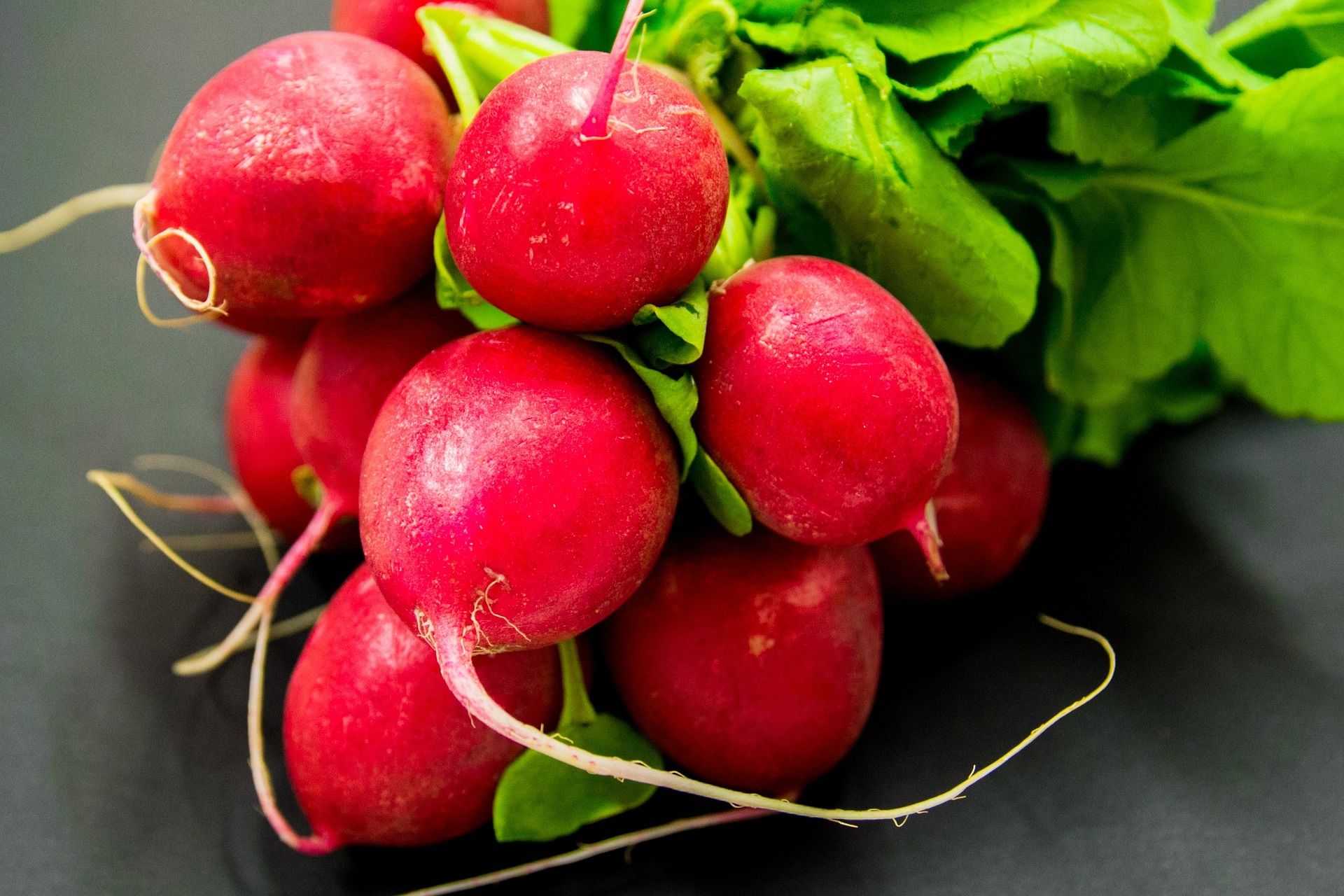 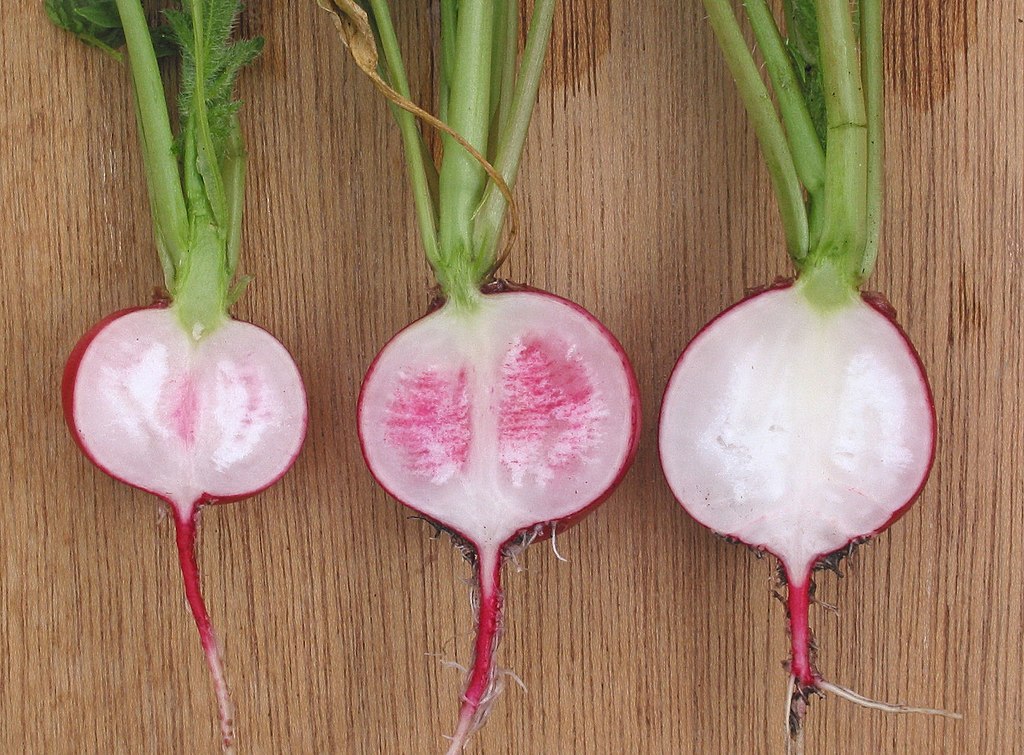 Původ: Asie, StředomoříBiologická charakteristika:Jednoletá, rychle rostoucí (roslina krátkého dne), pochoutková  zelenina  - po celý rokkořen- drobné bulvičky , kulovitého nebo válcovitého tvaru, barva na povrchu - červená, bílá, Č – B, žlutá, uvnitř – bílá, narůžověla, chuť – vodová,  pálčiválisty- přízemní růžice listů,chloupkaté,  jedlékvět: květní lodyhy rozvětvené, bělavé drobné kvítky, později semenavegetační doba –  velmi krátká   - 30 – 40 dníobsah látekvoda 95 %,  bílkoviny, cukry, tuky, vláknina, bohatý na minerální látky  - Na, K, Ca, Mg, P, Fe, Cu, Zn, Mn, vitamíny – C, D, E, B6, B 12, ,  karoten, thiamin, riboflavin, niacinvýznam:potravinářství   - v syrovém stavu,  saláty      b) léčivé účinky – antibakteriální působení,  dietetické, , snižuje cholesterol, odkašlávánínároky na prostředí-nenáročnost na  pěstování, , bzská klíčvost po výsevuPůda:  lehčí, humózní,  dobře zásobená živinami, pH – 6,5-  7, slunné místotechnologie pěstování (TEP)setí- přímý výsev , doba – únor -  do začátku června,  pak srpen  až září, š.ř. 10 - 20 cm nebo pásový výsevošetřování  -jednocení – protrhávání,  při zaplevelení a výsevu do řádků  plečkování, pravidelná zálivka sklizeň – raná sklizeň -  přikrytí fólií x chladuSběr – po 10 ks 15 ks/ 1 svazek,  skladování -  NEŘedkev setá -  Raphanus  sativus  Brukev řepák  - Vodnice  ( Brassica rapa) čeleď – brukvovité ( Brasiceae)Původ: Asie, StředomoříBiologická charakteristika:Jednoleté i dvouleté  rostlinykořen-  zdužnatělý kořen připomínající ředkvičkutvar – různý – kulovitý, podlouhlý, povrch – bílý, černý, červený, uvnitř – barva bílá , chuť připomíná kedlubenvelikost – závisí na odrůdě a době růstu, 5 – 15 cmvegetační doba –  velmi krátká   - 40 - 120 dnívýznam:  potravinářství   - v čerstvém stavu -  kuchyňské úpravy    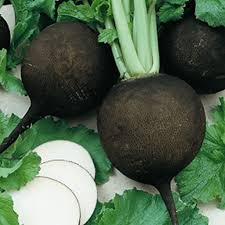 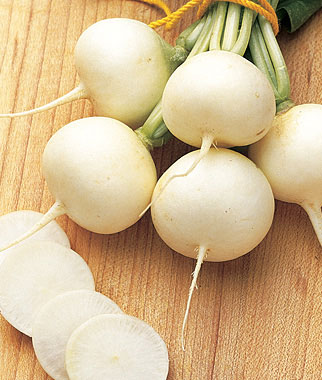 